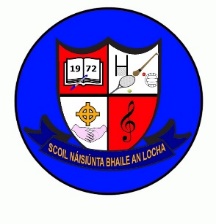 Newsletter March 2024Just a few updates for the month ahead.Confirmation: Practice will be held on Monday 4th March @ 7.30pm in Kilskyre Church. Confessions for Confirmation candidates will take place after the practice. Fr Tony will talk to parents about the sacrament of Confirmation.Confirmation Ceremony Thursday 7th March @ 3pm in Kilskyre. No school for 5th class. March 8th: School closed as we are a polling station for the upcoming referendum.Staff Meeting: Wednesday March 6th Half-Day Closure- School Closing at 12.30 for all pupils to facilitate a staff meeting.World Book Day Thursday 7th March:  We are asking pupils to wear comfy clothes for reading activities. Photographer: Memory Lane photography will visit the school on Monday 11th March for individual/family/confirmation photos.Book Fair: The Book fair will be with us from Tuesday March 12th for 1 week. St Patricks Day: Monday March 18th school closed for Bank Holiday.Friday 15th March: Lá Glas (Green Day) Children can wear green to school this day and bring €2 in aid of school funds.Easter Holidays: Fri 22nd March @ 12noon. Re-open Mon 8th April. Swimming: Details of swimming lessons have been circulated. Swimming commences after Easter for classes 1st-6th.1st Confession: Wednesday 17th April Fr. Tony will be overseeing this – more details to follow. Sport: 5th & 6th class will take part in the FAI soccer blitz in the MDL. Hurling coaching commences on Tues for 1st to 4th classes. SympathiesWe express our sympathy to the Quinn family on the death of Valerie. Eddie was chairperson of the school for many years and Valerie & Breege gave so generously of their time to play at 1st Communion and Confirmation ceremonies.To our pupils Hannah, Fia, Grace, Caoimhe, Millie & Lana and their families on the death of their grandfather Matt Corcoran. 